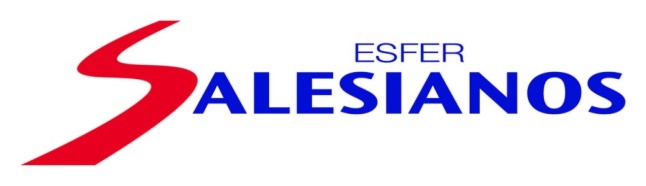 PLANTEL CORDILLERASLista de libros que se utilizarán en 2º de Jardín curso escolar 2020-2021CRECELETRAS 2° PREESCOLAR				EDITORIAL EDEBÉ									9786075311012Juguemos a contar y medir 2				EDITORIAL CIME								Alicia Pérez Jiménez								Mariana Lomelí QuintanillaRegletas y Geoplano autorizadas por la			EDITORIAL CIMEEditorial Cime (únicamente alumnos nuevo ingreso)(No marcar cada regleta, solo la caja por fuera)Learning Destinations Kinder 2				EDITORIAL PEARSONModule 1. Student Edition					ISBN 9789702632351Learning Destinations Kinder 2Modeule 2. Student EditionReligión Católica Preescolar 2				EDITORIAL EDEBÉSerie ZAIN								9786075311036NOTA IMPORTANTE:SOBRE LAS FECHAS DE VENTA DEBIDO A LA SITUACIÓN DE LA PANDEMIA COMENZAREMOS UNA VENTA POR TRANSFERENCIA A PARTIR DEL 20 DE JULIO, TENDRÁN QUE PREGUNTAR A LOS CORREOS cobranzacordilleras@esfer.edu.mx o admisiones@esfer.edu.mx TANTO EL COSTO COMO CUENTA A DEPOSITAR O DIRECTAMENTE EN CADA PLANTEL SOLO CON TARJETA, SE HARÁ CORTE HASTA EL 17 DE AGOSTO DEL MIÉRCOLES 19 DE AGOSTO AL MIÉRCOLES 2 DE SEPTIEMBRE REALIZAREMOS LA ENTREGA DE LUNES A VIERNES DE 7:30 A 2:40 P.M. Y SABADO 22 Y 29 DE AGOSTO DE 9:00 A 1:00 P.M. EN EL PLANTEL DE GLANDORFF.´racg